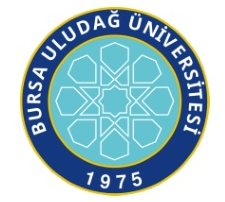 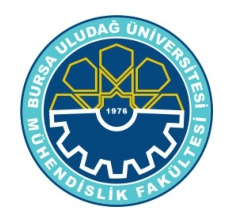 2020-2021 GÜZ YARIYILITEK 4075 TEKSTİLDE TASARIM YÖNTEMLERİ  IIHazırlayan: Danışman: ………………………………………………………1. Projenin amacı ve İçeriği: (Bu bölümde projenin amacı, hedeflenen çıktılar belirtilecektir. (En fazla  500 kelime)2. Proje konusunda yapılan literatür araştırması: (Bu bölümde proje konusuna yönelik literatür araştırması verilecektir. Konu ile ilgili yapılmış benzer çalışmalar ve örnek çıktılar yer alacaktır. (En fazla 1200 Kelime)3. Projenin Uygulanmasında Kullanılan Yöntem ve Araştırma Teknikleri (Projenin tanımlanan amacına ulaşabilmek için kullanılacak materyaller, donanımlar, teknikler ve yöntemler bu bölümde açıklanacaktır.) (En fazla 1200 kelime)4. Projenin Genel Değerlendirmesi. (Bu bölümde fonksiyonellik, ekonomiklik ve/veya yapılabilirlik açısından projede elde edilen sonuçların genel bir değerlendirmesi yapılacaktır. (En fazla 1200 kelime)5. Kaynaklar (Bu bölümde proje çalışmasında kullanılan kaynaklar Bitirme Projesi yazım kuralları dikkate alınarak yazılacaktır) 